Орієнтовне календарне планування уроків навчання грамоти для 1 класуукладено відповідно до:ДЕРЖАВНОГО СТАНДАРТУ ПОЧАТКОВОЇ ОСВІТИ (2019) ТИПОВОЇ ОСВІТНЬОЇ ПРОГРАМИ ДЛЯ ЗАКЛАДІВ ЗАГАЛЬНОЇ СЕРЕДНЬОЇ ОСВІТИ, РОЗРОБЛЕНОЇ ПІД КЕРІВНИЦТВОМ Р.Б. ШИЯНАТИПОВОЇ ОСВІТНЬОЇ ПРОГРАМИ ДЛЯ ЗАКЛАДІВ ЗАГАЛЬНОЇ СЕРЕДНЬОЇ ОСВІТИ, РОЗРОБЛЕНОЇ ПІД КЕРІВНИЦТВОМ О. Я. САВЧЕНКОНАВЧАЛЬНОГО ПОСІБНИКА «УКРАЇНСЬКА МОВА. БУКВАР. У 6-И ЧАСТИНАХ» (АВТОР ТАРНАВСЬКА С.С.)Для ефективної реалізації навчання вчителі можуть вносити зміни до орієнтовного планування з огляду на індивідуальні особливості та рівень підготовки першокласників.У випадку обрання Типового навчального плану для початкової школи з навчанням українською мовою, де навчальний предмет «Українська мова» має 5 год, а інші 2 год мовно-літературної галузі належать до навчального предмета «Я досліджую світ»: для заповнення класного журналу вчителі самостійно визначають теми, які належать вищезазначеним навчальним предметам (Лист Міністерства освіти і науки України № 1/9-322 від 18 травня 2018 року «Роз’яснення щодо порядку поділу класів на групи при вивченні окремих предметів у загальноосвітніх навчальних закладах в умовах повної або часткової інтеграції різних освітніх галузей, можливість якої передбачена Державним стандартом початкової освіти, затвердженим Постановою Кабінету Міністрів України № 87 від 21 лютого 2018 р.»1 КЛАС2 – СЕМЕСТР (19 тижнів – 133 год)7 ГОД НА ТИЖДЕНЬ11 Для забезпечення синхронності у навчанні читання й письма, рекомендується розподілити години так: один тиждень 3 години читання, 4 – письма, наступний тиждень – навпаки.2 Розподіл часу на букварний та післябукварний періоди відбувається на розсуд учителя, проте суттєво скорочувати букварний період не рекомендується.3 Відповідно до вимог оновленої програми з української мови для учнів 1 класу недопустимим є перевантаження учнів завданнями, які містяться у додаткових посібниках, зошитах з друкованою основою: зафарбовування малюнків, складання схем, таблиць, виконання додаткових завдань і вправ, написання домашніх творів тощо.4 Методична порада: учні, які не володіють навичкою читання, відшуковують у словах вивчену літеру; визначають її положення у слові(на початку, в середині, в кінці); визначають кількість виділених літер тощо. №урокуЧитання (сторінки Букваря)№ урокуПисьмоЧАСТИНА 3 (продовження)ЧАСТИНА 3 (продовження)ЧАСТИНА 3 (продовження)ЧАСТИНА 3 (продовження)БУКВАРНИЙ ПЕРІОД2  (продовження)БУКВАРНИЙ ПЕРІОД2  (продовження)БУКВАРНИЙ ПЕРІОД2  (продовження)БУКВАРНИЙ ПЕРІОД2  (продовження)1Зз. с. 13-15Закріплення звукових значень літери Зз. Складання розповіді за ілюстраціями. Опрацювання тексту «Зимова казка»2Аналіз складових елементів та написання великої літри З. Підготовчі графічні вправи. Написання слів та речень з вивченими літерами.3-4З-С , с. 16-19Парні глухі дзвінкі приголосні. Зіставлення звуків [з]—[с]. Фразеологізми (без уживання термінів). Водити за носа. Задирати носа. Читання речень, поданих рукописним шрифтом. Словниково-логічні вправи. Робота з анаграмами. Опрацювання тексту4  «Наша мова калинова» П. Тичина5-6Звуковий аналіз слів. Побудова звукових моделей слів. Відновлення рукописних слів: «устав пропущену літеру». Зіставлення звуків [з] — [с].7ь.  с. 20-23Позначення м’якості приголосних звуків на письмі.Читання складів, слів. Звуковий аналіз слів. Опрацювання тексту4 «Знак м’якшення» В. Дзюба.8Побудова звукових моделей слів. Буква ь, позначення нею на письмі м’якості приголосних. Письмо слів із літерою ь. Написання слів, утворених з однокореневих без уживання терміну.9ь. с. 24-25Закріплення букви «знак м'якшення». Буквосполучення ьо. Звуковий аналіз слів. Опрацювання текстів «Карусель», «Льон».Читання речень, поданих рукописним шрифтом. 10Письмо буквосполучення ьо.  Письмо слів із буквосполученням ьо. Написання слів, утворених з однокореневих без уживання терміну.11-12Бб. с. 26-28Звук [б], позначення його літерою Бб. Звуковий аналіз слів. Читання складів, слів, речень. Словниково-логічні вправи. Зміна значення слова від зміни наголосу Опрацювання тексту «Берізка».13-14Побудова звукових моделей слів.Письмо малої літери б. . Порівняння складових елементів мали літер б та в. Написання слів з вивченими літерами. 15Бб. с. 29-31Закріплення звукового значення букви Бб. Читання речень, поданих рукописним шрифтом. Словниково-логічні вправи, гра «Слово зі слова». Читання і доповнення речень.16Аналіз складових елементів та написання великої літри Б. Написання слів та речень з вивченими літерами.17Б – П , с. 32-33 Практичне засвоєння дзвінкої вимови звуків у кінці складів і слів. Парні глухі дзвінкі приголосні. Зіставлення звуків     [б] — [п].18Відновлення рукописних слів: «устав пропущену літеру». Зіставлення звуків [б] — [п].Аналітико-синтетичні вправи щодо утворення та написання складів, слів.19Гг. с. 34-36Звук [г], позначення його літерою Гг. Звуковий аналіз слів. Читання слів, поданих рукописним шрифтом.   Перегляд та обговорення фрагменту фільму.  Зв’язок екранних подій з подіями із власного життя, формування власного погляду на фільм. Висловлення своїх вподобань; виокремлення фраз та/або дії, які вразили; обмірковування впливу своїх слів та/або дій на думку інших осіб.Опрацювання тексту «На городі». Читання рукописного тексту20Побудова звукових моделей слів.Написання малої букви г, буквосполучень, слів і речень з нею. Запис на письмі окличних речень.21Гг. с. 37-39Закріплення звукових значень вивчених літер. Інтонаційне читання речень, тексту. Словниково-логічні вправи. Тлумачення слів бібліотека, книгарня.Опрацювання текстів4 «В мене є книжок багато» П. Воронько, «Тритони» С. Дерманський22Написання слів, речень із буквами Г, г.Вживання великої букви на письмі в іменах людей кличках тварин, на початку речення.Розвиток зв’язного мовлення: опрацювання віршованого тексту «Трипудовий гарбуз…» М. Стельмах.23Театралізуємо,  с. 40-41Опрацювання тексту «Рідна мова» В. Гринько. Зв’язок  інформації з тексту з відповідними життєвими ситуаціями. Формування та засвоєння правил мовленнєвого етикету під час знайомства, вітання, подяки. Інсценізація улюблених казок і віршів. Вистава. Діалог між акторами – обмін висловлюваннями. Важливість імпровізації у грі.24Письмо рукописними буквами, злито, розбірливо; створення невеликих та нескладних за змістом висловлювань, запис їх.  Правильний запис слів, які пишуться так, як вимовляються. Удосконалення вміння писати вивчені букви, слова і речення з ними.25-26Ґґ  , с. 42-44Звук [ґ], позначення його літерою Ґґ. Звуковий аналіз слів. Виділення звука  ґ у словах. Читання складів, слів, речень.  Співставлення та фонематичне розрізнення вимови приголосних дзвінких звуків  [г]- [ґ] та глухого звука  [к] у словах.Словниково-логічні вправи. Тлумачення слів  ґава -ворона,   грак – крук.Опрацювання діалогічного тексту.27-29Побудова звукових моделей слів.Написання малої літери ґ, буквосполучень, слів з нею. 29Ґґ  , с.45-47Закріплення звукових значень літери Ґґ.Складання розповіді за ілюстраціями.Формування чіткої дикції та фонематичного слуху учнів методами звукової культури через скоромовки.Розпізнавання образних висловлювань і пояснення, що вони допомагають уявити.30Написання великої букви Ґ,  слів і речень з вивченими буквами. Списування слів, поданих друкованим шрифтом.Розвиток зв’язного мовлення: опрацювання віршованого тексту «Ґедзь, ґедзиня…» Г. Чубач.31Ґ-К. с. 48-49 Практичне засвоєння дзвінкої та глухої  вимови звуків на початку та в середині слів.Зіставлення парних дзвінкого і глухого приголосних звуків [ґ] — [к].  Зіставлення та фонематичне розрізнення вимови звуків [г] — [к].Словникова робота: тлумачення слів  ґердан, зиґзаґ.  Опрацювання тексту4 «Ґава каркала…» Г. Чубач32Порівняння складових елементів малих букв г та ґ.Утворення слів, з поданих букв друкованим шрифтом.Співставлення  у написанні букв ґ — к;  ґ — г; г – к.Творення нових слів на основі запропонованих.Відновлення рукописних слів: «устав пропущену літеру». 33Перевір себе (моніторинг) с. 50-53Закріплення звукового значення вивчених літер. Читання слів і речень. Складання розповіді за ілюстраціями. Опрацювання тексту «Пригадали». Читання у ролях. Театралізація діалогів вітання, подяки. Утворення слів за аналогією. Виразне читання віршованого тексту. Узагальнення знань учнів.Аналітико-синтетичні вправи щодо написання складів, слів.Написання слів, утворених з однокореневих;  утворення іменників множини з іменників однини (без уживання терміну).   Чергування приголосних  г – з (без уживання термінів).Формування умінь перевіряти написане, виявляти і виправляти недоліки письма самостійно чи за допомогою вчителя. Формування та розвиток  уміння  робити виправлення.Перевір себе (моніторинг) с. 50-53Закріплення звукового значення вивчених літер. Читання слів і речень. Складання розповіді за ілюстраціями. Опрацювання тексту «Пригадали». Читання у ролях. Театралізація діалогів вітання, подяки. Утворення слів за аналогією. Виразне читання віршованого тексту. Узагальнення знань учнів.Аналітико-синтетичні вправи щодо написання складів, слів.Написання слів, утворених з однокореневих;  утворення іменників множини з іменників однини (без уживання терміну).   Чергування приголосних  г – з (без уживання термінів).Формування умінь перевіряти написане, виявляти і виправляти недоліки письма самостійно чи за допомогою вчителя. Формування та розвиток  уміння  робити виправлення.Перевір себе (моніторинг) с. 50-53Закріплення звукового значення вивчених літер. Читання слів і речень. Складання розповіді за ілюстраціями. Опрацювання тексту «Пригадали». Читання у ролях. Театралізація діалогів вітання, подяки. Утворення слів за аналогією. Виразне читання віршованого тексту. Узагальнення знань учнів.Аналітико-синтетичні вправи щодо написання складів, слів.Написання слів, утворених з однокореневих;  утворення іменників множини з іменників однини (без уживання терміну).   Чергування приголосних  г – з (без уживання термінів).Формування умінь перевіряти написане, виявляти і виправляти недоліки письма самостійно чи за допомогою вчителя. Формування та розвиток  уміння  робити виправлення.34Чч. с. 54-56 Звук [ч], позначення його літерою Чч. Звуковий аналіз слів. Читання слів, речень і тексту. Словниково-логічні вправи.  Читання рукописного тексту.  Робота з дитячою книжкою. Українська народна казка «Кривенька качечка».35Побудова звукових моделей слів.Написання малої букви ч, буквосполучень, слів з нею.Використання лапок у власних назвах літературних творів (без уживання терміну).36Чч. с. 57-59Закріплення звукових значень вивчених літер. Інтонаційне читання речень, тексту. Розвиток уявлення про омоніми без уживання терміну (рука-ручка, сонечко). Опрацювання тексту «Вечір»; експериментування з текстом (зміна кінцівки, місця подій).Опрацювання тексту4 «Чумацький шлях».Слова, що відповідають на питання Чий?Робота з анаграмами, гра  «Слово зі слова».37Аналіз складових елементів та написання великої букви Ч, слів та речень з нею.Вживання великої літера у географічних назвах. (без уживання терміну).Розвиток зв’язного мовлення: опрацювання віршованого тексту «Розцвіли червоно…»  В. Гринько.38Хх. с. 60-63Звук [х], позначення його літерою Хх. Звуковий аналіз слів. Читання слів, речень і тексту.Опрацювання тексту «Хокей».Читання рукописного тексту – прислів’я.Робота з анаграмами, гра  «Слово зі слова». Інтонаційне читання речень, тексту. Опрацювання тексту  «Хома і Христина…»; 39Побудова звукових моделей слів.Написання малої букви х, буквосполучень, слів з нею.Утворення та написання нових слів з додавання префіксів за зразком вчителя  (без уживання терміну).ЧАСТИНА 4ЧАСТИНА 4ЧАСТИНА 4ЧАСТИНА 440Хх. с. 3- 5Закріплення звукових значень вивчених літер. Розвиток уміння сприймати на слух текст, відповідати на запитання за його змістом, складати розповідь за початком і малюнками.Опрацювання тексту4 «Хліб» В. Гринько.41Аналіз складових елементів та написання великої букви Х.Вживання великої букви на письмі  у назві міст, сіл.Запис окличних речень. Розвиток зв’язного мовлення: опрацювання віршованого тексту «Хом’ячок-дивачок…» Г. Чубач.42Г-Х. с. 6-7 Практичне засвоєння дзвінкої та глухої вимови звуків на початку та в середині слів. Зіставлення парних дзвінкого і глухого приголосних звуків [г] — [х].  Зіставлення глухих приголосних звуків [к] — [х].  Опрацювання тексту4 «Ух і Ох» Г. Бойко43Аналітико-синтетичні вправи щодо написання складів, слів. Відновлення рукописних слів: «устав пропущену літеру». Утворення та написання слів, утворених з літер поданого слова, гра «Слово зі слова». Співставлення  у написанні букв г - х;   к - х . 44Шш. с. 8-10Звук [ш], позначення його літерою Шш. Звуковий аналіз слів. Читання слів, речень і тексту.Читання вголос правильно, свідомо, цілими словами; розуміння фактичного зміст прочитаного.Опрацювання текстів «Шахова школа», «Маленька мишка…».Дослідження особливостей скоромовок (розвиток уміння чіткого вимовляння звуків).45Побудова звукових моделей слів. Порівняння складових елементів малих букв и, м, л, ш.Написання малої букви ш, буквосполучень, слів з нею.46Шш. с. 11-13Закріплення звукових значень вивчених літер. Інтонаційне читання віршованого тексту. Словниково-логічні вправи; чергування приголосних звуків [х] – [ш] у словах (без уживання терміну).Утворення слів за аналогією; робота з анаграмами; гра  «Слово зі слова».  Опрацювання тексту «Загубила голку Ніна» Г. Бойко.47Аналіз складових елементів та написання великої букви Ш , слів та речень з нею.Розвиток зв’язного мовлення: опрацювання тексту «Шах — це загроза королю…».48Яя. с. 14-16Звуки [йа], [а] позначення їх літерою Яя. Звуковий аналіз слів. Читання складів, слів, речень і тексту.Відкриття деяких закономірностей співвідношення звуків і букв; дослідження та співставлення звучання букви я у різних позиціях: після приголосного та після голосного звуків; на початку слова, складу.Практичне розпізнавання ознайомлення зі словами, які відповідають на питання Який? Яка? Яке? Які?Опрацювання тексту4 «Як» І. Андрусяк.49Побудова звукових моделей слів.Написання малої букви я, буквосполучень, слів з нею.Формування уміння з’єднувати букву я з сусідніми (на початку, в середині, в  кінці слова).50Яя. с. 17-19Закріплення звукових значень вивчених літер. Інтонаційне виразне читання віршованих та прозових  текстів.  Опрацювання  віршованих текстів4 «Явір, яблунька, ялинка…» Л. Забашта;  «Лічилка» В. Лучук; «Запитала внучка…» С. Шаповалов;  «Особлива буква Я» М. Дяченко.51Аналіз складових елементів та написання великої букви Я, слів та речень з нею.Списування слів, поданих друкованим шрифтом.; добір та запис слів, які відповідають на питання Який? Яка? Яке? Які?Розвиток зв’язного мовлення: опрацювання віршованого тексту «Маля-немовля» Г. Бойко.52Єє. с. 20-22Звуки [йе], [е] позначення їх літерою Єє. Звуковий аналіз слів. Читання складів, слів, речень і тексту.Відкриття деяких закономірностей співвідношення звуків і букв; дослідження та співставлення звучання букви є у різних позиціях: після приголосного та після голосного звуків; на початку слова, складу.Творча робота над створенням речень, тексту на тему «Я хотів би/хотіла б стати…».Опрацювання тексту4 «Усі мови світу знає» С. Жупанин.53Побудова звукових моделей слів.Порівняння складових елементів мали букв с та є.Написання малої літери є, слів з нею.54Єє. с. 23-25Закріплення звукових значень вивчених літер. Інтонаційне виразне читання віршованих та прозових  текстів. Читання рукописних текстівРозвиток уміння добирати відповіді на запитання, використовуючи дієслова (без уживання терміну). Інтонування окличних та питальних речень. Опрацювання текстів «Єва» І.Січовик, «Євгенго – мій братик».55Аналіз складових елементів та написання великої букви Є, слів та речень з нею. Розвиток зв’язного мовлення: опрацювання віршованого тексту «Євген горіхи роздає…» Л. Пшеничної.56ПЕРЕВІР СЕБЕ (моніторинг) с. 26-31Закріплення звукового значення вивчених літер. Читання слів і речень. Складання речень за поданим початком; розповіді за ілюстраціями. Утворення слів, що відрізняються лише однією буквою. Читання рукописного тексту.Опрацювання тексту «Шепче вітер…» Г. Чубач.  Виразне читання віршованого тексту. Узагальнення знань учнів.  Аналітико-синтетичні вправи щодо написання складів, слів.Співставлення у написання букв с - ш. Відновлення рукописних слів: «устав пропущену літеру».Написання слів з додаванням суфіксів за зразком вчителя (без уживання терміну). Утворення та написання слів, утворених з літер поданого слова, гра «Слово зі слова».ПЕРЕВІР СЕБЕ (моніторинг) с. 26-31Закріплення звукового значення вивчених літер. Читання слів і речень. Складання речень за поданим початком; розповіді за ілюстраціями. Утворення слів, що відрізняються лише однією буквою. Читання рукописного тексту.Опрацювання тексту «Шепче вітер…» Г. Чубач.  Виразне читання віршованого тексту. Узагальнення знань учнів.  Аналітико-синтетичні вправи щодо написання складів, слів.Співставлення у написання букв с - ш. Відновлення рукописних слів: «устав пропущену літеру».Написання слів з додаванням суфіксів за зразком вчителя (без уживання терміну). Утворення та написання слів, утворених з літер поданого слова, гра «Слово зі слова».ПЕРЕВІР СЕБЕ (моніторинг) с. 26-31Закріплення звукового значення вивчених літер. Читання слів і речень. Складання речень за поданим початком; розповіді за ілюстраціями. Утворення слів, що відрізняються лише однією буквою. Читання рукописного тексту.Опрацювання тексту «Шепче вітер…» Г. Чубач.  Виразне читання віршованого тексту. Узагальнення знань учнів.  Аналітико-синтетичні вправи щодо написання складів, слів.Співставлення у написання букв с - ш. Відновлення рукописних слів: «устав пропущену літеру».Написання слів з додаванням суфіксів за зразком вчителя (без уживання терміну). Утворення та написання слів, утворених з літер поданого слова, гра «Слово зі слова».57Жж. с. 32-34Звук [ж], позначення його літерою Жж. Звуковий аналіз слів. Читання складів, слів, речень і тексту.Доповнення речень за поданим початком. Продовження практичного ознайомлення з таким лексичним явищем, як багатозначність слова, словаомоніми (морж, йорж).Робота з дитячою книжкою. Казка «Лисичка та журавель» За І. Франко.На основі тексту казки малювання/добирання ілюстрації; графічне фіксування інформації.58Побудова звукових моделей слів.Порівняння складових елементів малих букв с, х, та ж.Написання малої букви ж, слів та речень  з нею.59Жж. с. 35-37Закріплення звукових значень вивчених літер.Зіставлення звуків [г] — [ж] при утворенні слів, наприклад ноги-ніжки.Формування правильного та чіткого вимовляння загальновживаних слів.Відкриття деяких закономірностей ролі слова в реченні; інтонаційного наголосу слів у реченні. Опрацювання текстів «Чому?» М. Чумарна, «На зеленому лужку» Н. ЗабілаЧитання рукописного тексту. Робота з прислів’ям: пояснення змісту прислів’я.60Аналіз складових елементів та написання великої букви Ж, слів та речень з нею.Розвиток зв’язного мовлення: опрацювання віршованого тексту «Жаба-мама…» Г. Чубач.Формування уважного та правильного списування рукописного тексту.61Ж-Ш. с. 38-41 Практичне засвоєння дзвінкої та глухої вимови приголосних звуків на початку та в середині слів. Зіставлення парних дзвінкого і глухого приголосних звуків [ж] — [ш].Опрацювання текстів «Книжечка про маму» А. Камінчук, «Що за знак…» Д. Білоус.Формування уміння вживати знаки пунктуації у реченні та тесті.62Співставлення у написанні букв ж — ш.Повторення написання вивчених літер.Аналітико-синтетичні вправи щодо написання букв, слів. Аналіз складових елементів малих та великих вивчених літер. Відновлення рукописних слів: «устав пропущену літеру».  Написання слів з додаванням суфіксів за зразком вчителя (без уживання терміну). 63Цц. с. 42- 44Звуки [ц], [ц'], позначення їх літерою Цц. Звуковий аналіз найпростіших слів. Читання складів, слів і речень.  Правопис числівників одинадцять, дванадцять (без уживання терміну). Вправляння у читанні числових виразів.  Розвиток та формування правильної вимови твердих і м’яких приголосних звуків.  Опрацювання тексту «Долина нарцисів».Розрізнення головного і другорядного в тексті; визначення теми науково-популярного твору.64Побудова звукових моделей слів.Написання малої букви ц, слів з нею.Формування уміння з’єднувати букву ц із сусідніми (на початку, в середині слова).65Цц. с. 45-48Закріплення звукових значень вивчених літер. Словниково-логічні вправи; чергування приголосних звуків к – ц у словах (без уживання терміну).Практичне використання службових слів у, на (без уживання терміну). Пропедевтичне ознайомлення з мовними явищами - паліндромами (без уживання терміну).Опрацювання тексту4 «Чи то зліва, чи то справа» Д. Білоус.66Аналіз складових елементів та написання великої букви Ц, слів та речень з нею.Відновлення рукописних слів: «устав пропущену літеру». Розвиток зв’язного мовлення: опрацювання віршованого тексту «На галявці…» А. Камінчук.67Юю. с. 48-50Звуки [йу], [у] позначення їх літерою Юю. Звуковий аналіз слів. Читання складів, слів, речень і тексту.Відкриття деяких закономірностей співвідношення звуків і букв; дослідження та співставлення звучання букви ю у різних позиціях: після приголосного та після голосного звуків; на початку слова, складу.Розвиток уявлення про омоніми без уживання терміну (ключ). Опрацювання тексту «Чекаємо птахів»Робота з прислів’ям: пояснення змісту прислів’я, виявлення його зв’язку з ідейним змістом тексту.68Побудова звукових моделей слів.Написання малої літери ю, слів з нею.Порівняння складових елементів малих букв о та ю.Типи поєднань букви ю з іншими буквами.69Юю. с. 51-53Закріплення звукових значень вивчених літер. Розвиток підтримки й ініціативи діалогу на теми, які викликають зацікавлення. Гра «Інтерв’ю».Інтонаційне виразне читання віршованого тексту. Опрацювання уривку тексту «Дуже хочуть тишини» Є. Бандуренко.Імпровізація з репліками під час інсценізації.70Аналіз складових елементів та написання великої букви Ю, слів та речень з нею.Складання та записування речення (продовження речення за поданим початком).Розвиток зв’язного мовлення: опрацювання загадки Л. Вознюк. 71Її. с. 54-57Звук [йі] позначення його літерою Її. Звуковий аналіз слів. Читання  слів, речень і тексту.Відкриття деяких закономірностей співвідношення звуків і букв; дослідження та співставлення звучання букви ї у різних позиціях: трапляється на початку слів, після голосних, апострофа; позначає лише два звука. Вживання займенників мій, моя, моє, мої у мові (без уживання терміну)Співставлення вживання літер й – ї. Складання розповіді за схемою й опорними словами. Опрацювання текстів «Їжачок» Л. Голота, «А у кого…» С. Жупанин.72Побудова звукових моделей слів.Порівняння складових елементів малих букв і та ї.Написання малої букви ї, слів і речень з нею.73Її. с. 58-59Закріплення звукових значень вивчених літер. Інтонаційне виразне читання віршованих та прозових  текстів. Вправляння у стилістичному наголосі слів у реченні. Читання рукописних текстівОпрацювання текстів4 «Україна»,  «Одна Україна» Ю. Хандожинська.Розпізнавання ключових слів і фраз в усному повідомленні, виділення їх голосом у власному мовленні.74Аналіз складових елементів та написання великої букви Ї, слів та речень з нею.Написання слів, утворених з однокореневих;  утворення іменників множини з іменників однини (без уживання терміну).Утворення та  запис слів, поданих друкованим шрифтом та числом.Чергування приголосних звуків  к – ц  та правила правопису (без уживання терміну).Розвиток зв’язного мовлення: опрацювання віршованого тексту «Красивий, щедрий рідний край…»  І. Січовика.75Щщ. с. 60-61Звук [шч] позначення його літерою Щщ. Звуковий аналіз слів. Читання складів, слів, речень і тексту. Активне вимовляння звуків, спостереження за артикулюванням. Відкриття деяких закономірностей співвідношення звуків і букв; дослідження та співставлення звучання букви щ: утворення  букви з двох глухих приголосних звуків.Опрацювання тексів «На пеньочку…»Л. Гуцало, Висловлювання власних поглядів щодо предмета обговорення за змістом тексту «Що таке щастя?» За В. Сухомлинським.76Побудова звукових моделей слів.Порівняння складових елементів малих букв ш та щ.Написання малої букви щ, слів і речень  з нею.77Щщ. с. 62-63Закріплення звукових значень вивчених літер. Інтонаційне виразне читання та прозових  текстів.Розрізнення головного і другорядного в текстах; визначення теми науково-популярного твору.78Аналіз складових елементів та написання великої букви Щ, слів та речень з нею. Розвиток зв’язного мовлення: опрацювання віршованого тексту «Чого плакав дощ маленький» В. ХомикЧАСТИНА 5ЧАСТИНА 5ЧАСТИНА 5ЧАСТИНА 579Україна – моя Батьківщина, с. 3-5Списування з рукописного тексту. Відновлення тексту за словами з довідки. Аналітико-синтетичні вправи. Опрацювання текстів «Україна – моя Батьківщина», «Легенда про Київ» З літопису.Україна – моя Батьківщина, с. 3-5Списування з рукописного тексту. Відновлення тексту за словами з довідки. Аналітико-синтетичні вправи. Опрацювання текстів «Україна – моя Батьківщина», «Легенда про Київ» З літопису.Україна – моя Батьківщина, с. 3-5Списування з рукописного тексту. Відновлення тексту за словами з довідки. Аналітико-синтетичні вправи. Опрацювання текстів «Україна – моя Батьківщина», «Легенда про Київ» З літопису.80Фф. с. 6-9Звук [ф] позначення його літерою Фф. Звуковий аналіз слів. Читання складів, слів, речень і тексту.Словниково-логічні вправи; утворення слів.Опрацювання тексту «Цікава гра – футбол»81Побудова звукових моделей слів.Написання малої букви ф, слів з нею.Типи  поєднань  букви  ф  з  іншими буквами.82Фф. с. 10-13Закріплення звукових значень вивчених літер. Інтонаційне виразне читання та прозових  текстів.Опрацювання текстів «Хитрий лис фарбує ліс» В. Лучук, «Софійка й Дорофійка»,.Робота з анаграмами, гра  «Слово зі слова».Переказ твору за схемою-інфографікою. 83Аналіз складових елементів та написання великої букви Ф, слів та речень з нею.Розвиток зв’язного мовлення: опрацювання віршованого тексту «Готувався подарунок» За Т. Коломієць84Перевір себе (моніторинг) с. 14-17Закріплення звукового значення вивчених літер. Виразне читання слів і речень. Утворення слів.Організування спостереження за тим, які букви повторюються у тесті на прикладі скоромовки. Вправляння у створенні власного тексту - мирилки  на основі запропонованого. Створення мирилки за початком. Виховна роль мирилок.  Складання речень з урахуванням причинно-наслідкових зв’язків. Узагальнення знань учнів.  Виконання аналітико-синтетичних вправ щодо написання слів, речень. Відтворення тексту за допомогою слів для довідки. Узагальнення знань про питальні і розповідні речення. Записування відповіді на запитання.Співставлення у вимові та написанні слів, які починаються на ф і хв.Перевір себе (моніторинг) с. 14-17Закріплення звукового значення вивчених літер. Виразне читання слів і речень. Утворення слів.Організування спостереження за тим, які букви повторюються у тесті на прикладі скоромовки. Вправляння у створенні власного тексту - мирилки  на основі запропонованого. Створення мирилки за початком. Виховна роль мирилок.  Складання речень з урахуванням причинно-наслідкових зв’язків. Узагальнення знань учнів.  Виконання аналітико-синтетичних вправ щодо написання слів, речень. Відтворення тексту за допомогою слів для довідки. Узагальнення знань про питальні і розповідні речення. Записування відповіді на запитання.Співставлення у вимові та написанні слів, які починаються на ф і хв.Перевір себе (моніторинг) с. 14-17Закріплення звукового значення вивчених літер. Виразне читання слів і речень. Утворення слів.Організування спостереження за тим, які букви повторюються у тесті на прикладі скоромовки. Вправляння у створенні власного тексту - мирилки  на основі запропонованого. Створення мирилки за початком. Виховна роль мирилок.  Складання речень з урахуванням причинно-наслідкових зв’язків. Узагальнення знань учнів.  Виконання аналітико-синтетичних вправ щодо написання слів, речень. Відтворення тексту за допомогою слів для довідки. Узагальнення знань про питальні і розповідні речення. Записування відповіді на запитання.Співставлення у вимові та написанні слів, які починаються на ф і хв.85Апостроф. с.18-23Формування правильної вимови й запису слів з апострофом. Вправляння у читання числівників п’ять, дев’ять, п’ятнадцять, дев’ятнадцять (без уживання терміну) та числових виразів. Розпізнавання слів, які відповідають на питання скільки? Розвиток уявлення про омоніми без уживання терміну (п’ята). Робота з прислів’ям: пояснення змісту прислів’я.Аналізування за допомогою вчителя мовлення персонажів тексту «Про що каже ім’я?».Передбачення за заголовком та ілюстраціями, про що йтиметься в тексті «Невдалий гол».Читання рукописного тексту.86Побудова звукових моделей слів з апострофом.Розпізнавання слів, які відповідають на питання скільки?. Написання числівників з апострофом (без уживання терміну).Розгадування загадок.87Один-багато, с.24-25Читання тексту з малюнками. Слова, що означають один предмет, що означають два і більше предметів (без уживання термінів). Відновлення речень. Багатозначні слова (оглядово).  Опрацювання текстівОдин-багато, с.24-25Читання тексту з малюнками. Слова, що означають один предмет, що означають два і більше предметів (без уживання термінів). Відновлення речень. Багатозначні слова (оглядово).  Опрацювання текстівОдин-багато, с.24-25Читання тексту з малюнками. Слова, що означають один предмет, що означають два і більше предметів (без уживання термінів). Відновлення речень. Багатозначні слова (оглядово).  Опрацювання текстів88-89Абетка, азбука, алфавіт. с. 26-29Опрацювання текстів «Ура! Я можу сам читати..» О. Шибаєв «Абетка – лічилка» Л. Забашта, «Алфавіт» В. Гринько.Узагальнення знань про алфавіт, букви українського алфавіту; про голосні та приголосні звуки. Слова, що відрізняються одним звуком.90-91Запис слів у алфавітному порядку. Списування слів, поданих друкованим шрифтом.92Дз. с.30-33Звуки [дз], [дз'], позначення їх літерами Дз, дз. Звуковий аналіз найпростіших слів. Читання складів, слів і речень.  Відкриття деяких закономірностей співвідношення звуків і букв; дослідження та співставлення звучання буквосполучення дз: позначення одного звука. Практичне засвоєння дзвінкої та глухої вимови звуків на початку та в середині  слів. Зіставлення парних дзвінкого і глухого і приголосних звуків [дз] — [ц], [дз,] — [ц,].Спостереження за власним мовленням та мовленням інших осіб, удосконалення власного мовлення за допомогою інших осіб.Опрацювання текстів «День у день» В. Гринько, «Кукурудза…» Ю. Турчина.93Побудова звукових моделей слів.Написання слів зі звуками,. Складання і записування речень.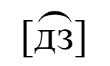 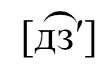 Правила переносу слів з буквосполученням дз. Співставлення на письмі буквосполучення дз  та букви  ц.Відтворення тексту за допомогою слів для довідки.94-95Дж. с.34-39Звук [дж], позначення його літерами Дж, дж. Звуковий аналіз найпростіших слів. Читання складів, слів і речень.  Практичне засвоєння дзвінкої та глухої вимови звуків на початку та в середині  слів. Зіставлення парних дзвінкого і глухого і приголосних звуків  [дж] — [ч].  Опрацювання текстів «Як бджола конвалію знайшла» В. Сухомлинський, «Золоті відеречка» А. Камінчук, «Джмелі…», «Ґедзь» Г. Мир. Вправляння у самостійній побудові короткого зв’язного висловлення за малюнком (ілюстрацією, серією малюнків), на основі прослуханого тексту або випадку з життя.96-97Побудова звукових моделей слів.Написання слів зі звукоми.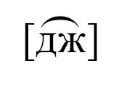 Складання і записування речень.Правила переносу слів з буквосполученням дж. Співставлення на письмі буквосполучення дж  та букви  ч.98-Подвоєння приголосних звуків, с. 40-48Закріплення звукового значення вивчених літер.Виразне читання речень, тексту.  Опрацювання текстів «Весна йде та йде» За Марко Вовчком, Колискова «Доня хоче спати» П. Воронько, «Лиш людина мудрість має» М. Чумарна.   Самостійне добирання з тексту слів, які відповідають на питання що робить? що роблять?  Добирання заголовку до тексту (з допомогою вчителя). Узагальнення знань учнів.99Подвоєння букв для позначення на письмі збігу однакових приголосних звуків ( без уживання терміну). Пропедевтичне ознайомлення з написанням подвоєних приголосних.Утворення та запис слів, що різняться одним звуком; що мають заданий складоподіл.Аналітико-синтетичні вправи щодо написання слів, речень.ПІСЛЯБУКВАРНИЙ ПЕРІОДПІСЛЯБУКВАРНИЙ ПЕРІОДПІСЛЯБУКВАРНИЙ ПЕРІОДПІСЛЯБУКВАРНИЙ ПЕРІОД100Подорож букви. с. 50-51Опрацювання текстів «Подорож букви».  Букви, що самостійно утворюють склад, слово. Утворення та запис слів у однині та множині (без уживання термінів). Встановлення відповідності між родовою і видовими назвами слів.Подорож букви. с. 50-51Опрацювання текстів «Подорож букви».  Букви, що самостійно утворюють склад, слово. Утворення та запис слів у однині та множині (без уживання термінів). Встановлення відповідності між родовою і видовими назвами слів.Подорож букви. с. 50-51Опрацювання текстів «Подорож букви».  Букви, що самостійно утворюють склад, слово. Утворення та запис слів у однині та множині (без уживання термінів). Встановлення відповідності між родовою і видовими назвами слів.101Про користь читання с. 52-53Узагальнення знань та уявлення про склад; про співвідношення між звуками і буквами у складі, слові. Опрацювання текстів «Про користь читання» І. Андрусяк, «Книжковечір» Н. Поклад.Про користь читання с. 52-53Узагальнення знань та уявлення про склад; про співвідношення між звуками і буквами у складі, слові. Опрацювання текстів «Про користь читання» І. Андрусяк, «Книжковечір» Н. Поклад.Про користь читання с. 52-53Узагальнення знань та уявлення про склад; про співвідношення між звуками і буквами у складі, слові. Опрацювання текстів «Про користь читання» І. Андрусяк, «Книжковечір» Н. Поклад.102Грамотій, с. 54-55Алфавітний порядок розміщення слів.  Узагальнення знань та уявлення про склад; про співвідношення між звуками і буквами у складі, слові про поділ слів  на склади під час переносу їх частин в інший рядок.Опрацювання текстів «Грамотій» П. Воронько, «Хто ж розплутує слова?» В.ШаройкоГрамотій, с. 54-55Алфавітний порядок розміщення слів.  Узагальнення знань та уявлення про склад; про співвідношення між звуками і буквами у складі, слові про поділ слів  на склади під час переносу їх частин в інший рядок.Опрацювання текстів «Грамотій» П. Воронько, «Хто ж розплутує слова?» В.ШаройкоГрамотій, с. 54-55Алфавітний порядок розміщення слів.  Узагальнення знань та уявлення про склад; про співвідношення між звуками і буквами у складі, слові про поділ слів  на склади під час переносу їх частин в інший рядок.Опрацювання текстів «Грамотій» П. Воронько, «Хто ж розплутує слова?» В.Шаройко103Байка, с. 56-57Ознайомлення з байкою, як малою формою фольклору і повчальним гумористичним твором (оглядово). Вирізнення в художніх текстах (казках, оповіданнях, байках) образних висловів, пояснення, які саме образи допомагають уявити. Визначення головної думки твору. Виразне читання вголос і мовчки.Опрацювання текстів (прозового і віршованого) «Лебідь, щука і рак» (за Л. Глібовим, «Лебідь, щука і рак» (Л. Глібов). Порівняння текстів. Поділ слів на склади. Утворення складів.Байка, с. 56-57Ознайомлення з байкою, як малою формою фольклору і повчальним гумористичним твором (оглядово). Вирізнення в художніх текстах (казках, оповіданнях, байках) образних висловів, пояснення, які саме образи допомагають уявити. Визначення головної думки твору. Виразне читання вголос і мовчки.Опрацювання текстів (прозового і віршованого) «Лебідь, щука і рак» (за Л. Глібовим, «Лебідь, щука і рак» (Л. Глібов). Порівняння текстів. Поділ слів на склади. Утворення складів.Байка, с. 56-57Ознайомлення з байкою, як малою формою фольклору і повчальним гумористичним твором (оглядово). Вирізнення в художніх текстах (казках, оповіданнях, байках) образних висловів, пояснення, які саме образи допомагають уявити. Визначення головної думки твору. Виразне читання вголос і мовчки.Опрацювання текстів (прозового і віршованого) «Лебідь, щука і рак» (за Л. Глібовим, «Лебідь, щука і рак» (Л. Глібов). Порівняння текстів. Поділ слів на склади. Утворення складів.104Звідки приходять знання, с. 58-59Узагальнення уявлення про  елементи дитячої книжки (прізвище автора, заголовок, ілюстрації), спираючись на них.  Запис слів у алфавітному порядку. Робота зі словником. Добір слів, що мають таке саме значення.Опрацювання тексту «Звідки приходять знання?» Звідки приходять знання, с. 58-59Узагальнення уявлення про  елементи дитячої книжки (прізвище автора, заголовок, ілюстрації), спираючись на них.  Запис слів у алфавітному порядку. Робота зі словником. Добір слів, що мають таке саме значення.Опрацювання тексту «Звідки приходять знання?» Звідки приходять знання, с. 58-59Узагальнення уявлення про  елементи дитячої книжки (прізвище автора, заголовок, ілюстрації), спираючись на них.  Запис слів у алфавітному порядку. Робота зі словником. Добір слів, що мають таке саме значення.Опрацювання тексту «Звідки приходять знання?» 105Гарно жити у селі. с. 60-63Формування уявлення про походження назви міста чи села. Відтворення та запис деформованого речення, слів..Велика буква у кличках тварин, іменах людей, у назвах міст і сіл, вулиць, річок. Опрацювання текстів «Моє село», «Я тягнув на гору віз..» І. Січовик,  «Гарно жити у селі» Н. Поклад.Гарно жити у селі. с. 60-63Формування уявлення про походження назви міста чи села. Відтворення та запис деформованого речення, слів..Велика буква у кличках тварин, іменах людей, у назвах міст і сіл, вулиць, річок. Опрацювання текстів «Моє село», «Я тягнув на гору віз..» І. Січовик,  «Гарно жити у селі» Н. Поклад.Гарно жити у селі. с. 60-63Формування уявлення про походження назви міста чи села. Відтворення та запис деформованого речення, слів..Велика буква у кличках тварин, іменах людей, у назвах міст і сіл, вулиць, річок. Опрацювання текстів «Моє село», «Я тягнув на гору віз..» І. Січовик,  «Гарно жити у селі» Н. Поклад.ЧАСТИНА 6ЧАСТИНА 6ЧАСТИНА 6ЧАСТИНА 6107-108Коло моря. Кольорові міста, с. 3-7Продовження речення за зразком.Вживання займенників ми, ти, він, вона, воно, вони у мові (без уживання терміну). Опрацювання текстів «Кольорові міста» В. Верховень, «Примостився міст до мосту» Г. Фалькович.Утворення словосполучень з прийменниками на, у, в.  Формування  культури оформлення письмових робіт.Написання слів та речень (на 3-4 слова) під диктування.Коло моря. Кольорові міста, с. 3-7Продовження речення за зразком.Вживання займенників ми, ти, він, вона, воно, вони у мові (без уживання терміну). Опрацювання текстів «Кольорові міста» В. Верховень, «Примостився міст до мосту» Г. Фалькович.Утворення словосполучень з прийменниками на, у, в.  Формування  культури оформлення письмових робіт.Написання слів та речень (на 3-4 слова) під диктування.Коло моря. Кольорові міста, с. 3-7Продовження речення за зразком.Вживання займенників ми, ти, він, вона, воно, вони у мові (без уживання терміну). Опрацювання текстів «Кольорові міста» В. Верховень, «Примостився міст до мосту» Г. Фалькович.Утворення словосполучень з прийменниками на, у, в.  Формування  культури оформлення письмових робіт.Написання слів та речень (на 3-4 слова) під диктування.109Світлофор, с. 8-9Інтонування речень (тексту). Читання у парах з різною інтонацією з урахуванням розділових знаків. Уживання великої букви у географічних назвах. Списування тексту за вказаним завданням.Опрацювання текстів «Світлофор», «Дуб-світлофор» Г.Вієру.Світлофор, с. 8-9Інтонування речень (тексту). Читання у парах з різною інтонацією з урахуванням розділових знаків. Уживання великої букви у географічних назвах. Списування тексту за вказаним завданням.Опрацювання текстів «Світлофор», «Дуб-світлофор» Г.Вієру.Світлофор, с. 8-9Інтонування речень (тексту). Читання у парах з різною інтонацією з урахуванням розділових знаків. Уживання великої букви у географічних назвах. Списування тексту за вказаним завданням.Опрацювання текстів «Світлофор», «Дуб-світлофор» Г.Вієру.110Олівець-малювець, с. 10-11Малювання за уявою, за змістом тексту. Узагальнення поняття про наголос.Опрацювання тексту «Олівець-малювець» Н.Забіла.Олівець-малювець, с. 10-11Малювання за уявою, за змістом тексту. Узагальнення поняття про наголос.Опрацювання тексту «Олівець-малювець» Н.Забіла.Олівець-малювець, с. 10-11Малювання за уявою, за змістом тексту. Узагальнення поняття про наголос.Опрацювання тексту «Олівець-малювець» Н.Забіла.111-112Сім днів. День і ніч, с.12-15Навчання правилу оформлення діалогу  у тексті. Порядкові числівники (без уживання терміну).Розвиток уміння переказувати близько до змісту прочитаного твору  чи окремого його епізоду з опорою на ілюстрації, запитання вчителя.  Вживання м’якого знаку для пом’якшення приголосного звуку. Опрацювання текстів «Сім днів» З. Мензатюк, «Дні у тижня» В. Слєпцов.Сім днів. День і ніч, с.12-15Навчання правилу оформлення діалогу  у тексті. Порядкові числівники (без уживання терміну).Розвиток уміння переказувати близько до змісту прочитаного твору  чи окремого його епізоду з опорою на ілюстрації, запитання вчителя.  Вживання м’якого знаку для пом’якшення приголосного звуку. Опрацювання текстів «Сім днів» З. Мензатюк, «Дні у тижня» В. Слєпцов.Сім днів. День і ніч, с.12-15Навчання правилу оформлення діалогу  у тексті. Порядкові числівники (без уживання терміну).Розвиток уміння переказувати близько до змісту прочитаного твору  чи окремого його епізоду з опорою на ілюстрації, запитання вчителя.  Вживання м’якого знаку для пом’якшення приголосного звуку. Опрацювання текстів «Сім днів» З. Мензатюк, «Дні у тижня» В. Слєпцов.113Українські квіти, с.16-17Відновлення послідовності рядків у вірші. Поняття про риму (оглядово). Завдання на аудіювання- слухання-розуміння усного мовлення. Опрацювання текстів «Чому оля не зірвала квітку?» За В. Сухомлинським, «Українські квіти» Г. Черінь, Українські квіти, с.16-17Відновлення послідовності рядків у вірші. Поняття про риму (оглядово). Завдання на аудіювання- слухання-розуміння усного мовлення. Опрацювання текстів «Чому оля не зірвала квітку?» За В. Сухомлинським, «Українські квіти» Г. Черінь, Українські квіти, с.16-17Відновлення послідовності рядків у вірші. Поняття про риму (оглядово). Завдання на аудіювання- слухання-розуміння усного мовлення. Опрацювання текстів «Чому оля не зірвала квітку?» За В. Сухомлинським, «Українські квіти» Г. Черінь, 114Горобчик, с. 18-19Ситуація вибору й обґрунтування його. Схеми речень (розповідних, питальних, окличних). Розділові знаки. Перенесення слів з ряка в рядок. Опрацювання тексту «Горобчик» За О. БуценьГоробчик, с. 18-19Ситуація вибору й обґрунтування його. Схеми речень (розповідних, питальних, окличних). Розділові знаки. Перенесення слів з ряка в рядок. Опрацювання тексту «Горобчик» За О. БуценьГоробчик, с. 18-19Ситуація вибору й обґрунтування його. Схеми речень (розповідних, питальних, окличних). Розділові знаки. Перенесення слів з ряка в рядок. Опрацювання тексту «Горобчик» За О. Буцень115Ключові слова, с. 20-21Головний герой твору. Альтернативна кінцівка твору. Аналіз змісту твору й ілюстрації. Ключові слова, їх розпізнавання в тексті (висловлюванні). Логічний наголос як засіб виділення ключових слів. Переказ оповідання за схемою й ключовими словами. Розповідь та опис як види монологічного мовлення. Есе (без уведення терміну на прикладі «крісло автора»). схема, таблиця, мапа думок тощо як перетворена почута інформація. Опрацювання текстів «Чому здивувався Мурко?» За В. Сухомлинським, «Хропунчик» С. Шаповалов.Ключові слова, с. 20-21Головний герой твору. Альтернативна кінцівка твору. Аналіз змісту твору й ілюстрації. Ключові слова, їх розпізнавання в тексті (висловлюванні). Логічний наголос як засіб виділення ключових слів. Переказ оповідання за схемою й ключовими словами. Розповідь та опис як види монологічного мовлення. Есе (без уведення терміну на прикладі «крісло автора»). схема, таблиця, мапа думок тощо як перетворена почута інформація. Опрацювання текстів «Чому здивувався Мурко?» За В. Сухомлинським, «Хропунчик» С. Шаповалов.Ключові слова, с. 20-21Головний герой твору. Альтернативна кінцівка твору. Аналіз змісту твору й ілюстрації. Ключові слова, їх розпізнавання в тексті (висловлюванні). Логічний наголос як засіб виділення ключових слів. Переказ оповідання за схемою й ключовими словами. Розповідь та опис як види монологічного мовлення. Есе (без уведення терміну на прикладі «крісло автора»). схема, таблиця, мапа думок тощо як перетворена почута інформація. Опрацювання текстів «Чому здивувався Мурко?» За В. Сухомлинським, «Хропунчик» С. Шаповалов.116Помічники. Всі є дома, с. 22-23Емоційний вплив творів на читача. Опис настрою, почуттів, викликаних твором, порівняння їх із почуттями, викликаними подіями власного життя. Робота з прислів’ям: пояснення змісту прислів’я, виявлення його зв’язку з ідейним змістом тексту. Пряме та переносне значення слова.  Вправляння у списуванні тексту.Опрацювання текстів «Ручки» І. Січовик, «Скоромовка» С. ДерманськийПомічники. Всі є дома, с. 22-23Емоційний вплив творів на читача. Опис настрою, почуттів, викликаних твором, порівняння їх із почуттями, викликаними подіями власного життя. Робота з прислів’ям: пояснення змісту прислів’я, виявлення його зв’язку з ідейним змістом тексту. Пряме та переносне значення слова.  Вправляння у списуванні тексту.Опрацювання текстів «Ручки» І. Січовик, «Скоромовка» С. ДерманськийПомічники. Всі є дома, с. 22-23Емоційний вплив творів на читача. Опис настрою, почуттів, викликаних твором, порівняння їх із почуттями, викликаними подіями власного життя. Робота з прислів’ям: пояснення змісту прислів’я, виявлення його зв’язку з ідейним змістом тексту. Пряме та переносне значення слова.  Вправляння у списуванні тексту.Опрацювання текстів «Ручки» І. Січовик, «Скоромовка» С. Дерманський117Чи всі погані? с. 24-25Розділові знаки в кінці речень. Простір для гри акторів у спілкування. Актори як учасники гри у спілкування. Роль глядачів у виставі. Репліка як словесний складник висловлювання.Опрацювання текстів «Ручки» Г. Черінь, «Вилікувався» І. Січовик, «Бідна лисичка» Л. Мовчун.Чи всі погані? с. 24-25Розділові знаки в кінці речень. Простір для гри акторів у спілкування. Актори як учасники гри у спілкування. Роль глядачів у виставі. Репліка як словесний складник висловлювання.Опрацювання текстів «Ручки» Г. Черінь, «Вилікувався» І. Січовик, «Бідна лисичка» Л. Мовчун.Чи всі погані? с. 24-25Розділові знаки в кінці речень. Простір для гри акторів у спілкування. Актори як учасники гри у спілкування. Роль глядачів у виставі. Репліка як словесний складник висловлювання.Опрацювання текстів «Ручки» Г. Черінь, «Вилікувався» І. Січовик, «Бідна лисичка» Л. Мовчун.118Друзі, с. 26-27Розвиток уміння відповідати на запитання за змістом прочитаного; слова що відповідають на запитання Хто/Що? Що робити/Що робить? Що зроблю/Що зробила?  Опрацювання тексту «Друзі» Н. ПокладАналіз друкованого тексту.  Розрізнення слів, які відповідають на питання що? і хто?Побудова і записування речень.Друзі, с. 26-27Розвиток уміння відповідати на запитання за змістом прочитаного; слова що відповідають на запитання Хто/Що? Що робити/Що робить? Що зроблю/Що зробила?  Опрацювання тексту «Друзі» Н. ПокладАналіз друкованого тексту.  Розрізнення слів, які відповідають на питання що? і хто?Побудова і записування речень.Друзі, с. 26-27Розвиток уміння відповідати на запитання за змістом прочитаного; слова що відповідають на запитання Хто/Що? Що робити/Що робить? Що зроблю/Що зробила?  Опрацювання тексту «Друзі» Н. ПокладАналіз друкованого тексту.  Розрізнення слів, які відповідають на питання що? і хто?Побудова і записування речень.119Роботи не люблять сварки. с. 28-29Опрацювання текстів «Робот я і робот Доллі» Г. Фалькович, «Про кішку і комп’ютерну мишку» Г. ФальковичВправляння у доповненні речень словами з тексту.Виявляння  у процесі читання та розуміння значень більшості слів; аналіз та дослідження незнайомих слів. Узагальнення знань про звуко-буквений аналіз слів.Роботи не люблять сварки. с. 28-29Опрацювання текстів «Робот я і робот Доллі» Г. Фалькович, «Про кішку і комп’ютерну мишку» Г. ФальковичВправляння у доповненні речень словами з тексту.Виявляння  у процесі читання та розуміння значень більшості слів; аналіз та дослідження незнайомих слів. Узагальнення знань про звуко-буквений аналіз слів.Роботи не люблять сварки. с. 28-29Опрацювання текстів «Робот я і робот Доллі» Г. Фалькович, «Про кішку і комп’ютерну мишку» Г. ФальковичВправляння у доповненні речень словами з тексту.Виявляння  у процесі читання та розуміння значень більшості слів; аналіз та дослідження незнайомих слів. Узагальнення знань про звуко-буквений аналіз слів.120Перевір себе (моніторинг) с. 30-31Закріплення звукового значення вивчених літер. Виразне читання слів і речень. Утворення слів.Узагальнення знань учнів. Виконання аналітико-синтетичних вправ щодо написання слів, речень. Відтворення тексту за допомогою слів для довідки. Записування відповіді на запитання.Перевір себе (моніторинг) с. 30-31Закріплення звукового значення вивчених літер. Виразне читання слів і речень. Утворення слів.Узагальнення знань учнів. Виконання аналітико-синтетичних вправ щодо написання слів, речень. Відтворення тексту за допомогою слів для довідки. Записування відповіді на запитання.Перевір себе (моніторинг) с. 30-31Закріплення звукового значення вивчених літер. Виразне читання слів і речень. Утворення слів.Узагальнення знань учнів. Виконання аналітико-синтетичних вправ щодо написання слів, речень. Відтворення тексту за допомогою слів для довідки. Записування відповіді на запитання.121-122Таємниці. Дещо про фей. с. 32-35Висловлювання власних вподобань щодо змісту поетичного твору, намагання пояснити, що подобається, а що ні.Опрацювання текстів «Чому у зайця гарний зір?» В. Скомаровський,  «Таємниці» Д. Щербина, «Дещо про фей. Історія перша» Ю. Ран.  Розрізнення числівників (пропедевтично). Розрізнення глухих і дзвінких приголосних. Створення простих медіапродуктів з допомогою інших осіб. Передача власного враження від побаченого в малюнках, у листах подяки; створення в групі афіши, реквізиту, костюмів, масок, декорації тощоТаємниці. Дещо про фей. с. 32-35Висловлювання власних вподобань щодо змісту поетичного твору, намагання пояснити, що подобається, а що ні.Опрацювання текстів «Чому у зайця гарний зір?» В. Скомаровський,  «Таємниці» Д. Щербина, «Дещо про фей. Історія перша» Ю. Ран.  Розрізнення числівників (пропедевтично). Розрізнення глухих і дзвінких приголосних. Створення простих медіапродуктів з допомогою інших осіб. Передача власного враження від побаченого в малюнках, у листах подяки; створення в групі афіши, реквізиту, костюмів, масок, декорації тощоТаємниці. Дещо про фей. с. 32-35Висловлювання власних вподобань щодо змісту поетичного твору, намагання пояснити, що подобається, а що ні.Опрацювання текстів «Чому у зайця гарний зір?» В. Скомаровський,  «Таємниці» Д. Щербина, «Дещо про фей. Історія перша» Ю. Ран.  Розрізнення числівників (пропедевтично). Розрізнення глухих і дзвінких приголосних. Створення простих медіапродуктів з допомогою інших осіб. Передача власного враження від побаченого в малюнках, у листах подяки; створення в групі афіши, реквізиту, костюмів, масок, декорації тощо123Нехайло. Два півники, с. 36-37Відновлення послідовності речень у тексті. Підготовка до списування тексту. Аналітико-синтетичні вправи, які пов’язані із змісторозрізнювальною роль звуків.     Опрацювання текстів «Нехайло» Ю.Ран, «Два півники» (українська народна пісня.Нехайло. Два півники, с. 36-37Відновлення послідовності речень у тексті. Підготовка до списування тексту. Аналітико-синтетичні вправи, які пов’язані із змісторозрізнювальною роль звуків.     Опрацювання текстів «Нехайло» Ю.Ран, «Два півники» (українська народна пісня.Нехайло. Два півники, с. 36-37Відновлення послідовності речень у тексті. Підготовка до списування тексту. Аналітико-синтетичні вправи, які пов’язані із змісторозрізнювальною роль звуків.     Опрацювання текстів «Нехайло» Ю.Ран, «Два півники» (українська народна пісня.124-125Вірші Тараса Шевченка. с.38-43Опрацювання текстів «Вірші Тараса Шевченка» А. М’ястківський, «Зацвіла в долині…» Т. Шевченко. Словникова робота. Добирання заголовка до вірша. Розвиток уміння читати вголос доступні тексти переважно цілими словами (окремі слова ускладненої структури – складами). Удосконалення вміння писати вивчені букви, слова і речення з ними. Правописання великої літери у власних назвах. Анаграми. Слова порівняння. Звуко-буквений аналіз слів.Створення невеликих та нескладних за змістом висловлювань, записування їх.Вірші Тараса Шевченка. с.38-43Опрацювання текстів «Вірші Тараса Шевченка» А. М’ястківський, «Зацвіла в долині…» Т. Шевченко. Словникова робота. Добирання заголовка до вірша. Розвиток уміння читати вголос доступні тексти переважно цілими словами (окремі слова ускладненої структури – складами). Удосконалення вміння писати вивчені букви, слова і речення з ними. Правописання великої літери у власних назвах. Анаграми. Слова порівняння. Звуко-буквений аналіз слів.Створення невеликих та нескладних за змістом висловлювань, записування їх.Вірші Тараса Шевченка. с.38-43Опрацювання текстів «Вірші Тараса Шевченка» А. М’ястківський, «Зацвіла в долині…» Т. Шевченко. Словникова робота. Добирання заголовка до вірша. Розвиток уміння читати вголос доступні тексти переважно цілими словами (окремі слова ускладненої структури – складами). Удосконалення вміння писати вивчені букви, слова і речення з ними. Правописання великої літери у власних назвах. Анаграми. Слова порівняння. Звуко-буквений аналіз слів.Створення невеликих та нескладних за змістом висловлювань, записування їх.126-127Вишеньки. с. 44-49Опрацювання текстів «Вишенки» Леся Українка, «Місяць яснесенький…» Леся Українка, «На зеленому горбочку» Леся Українка, «Плине білий човник» Леся Українка. Утворення слів за зразком. Зіставлення пережитих під час читання почуттів та емоцій із власним емоційно-чуттєвим досвідом. Повторення. Написання букв за поданими елементами. Підготовка до списування тексту. Анаграми. Відповідність між реченням і тим, який настрійвоно викликає..Вишеньки. с. 44-49Опрацювання текстів «Вишенки» Леся Українка, «Місяць яснесенький…» Леся Українка, «На зеленому горбочку» Леся Українка, «Плине білий човник» Леся Українка. Утворення слів за зразком. Зіставлення пережитих під час читання почуттів та емоцій із власним емоційно-чуттєвим досвідом. Повторення. Написання букв за поданими елементами. Підготовка до списування тексту. Анаграми. Відповідність між реченням і тим, який настрійвоно викликає..Вишеньки. с. 44-49Опрацювання текстів «Вишенки» Леся Українка, «Місяць яснесенький…» Леся Українка, «На зеленому горбочку» Леся Українка, «Плине білий човник» Леся Українка. Утворення слів за зразком. Зіставлення пережитих під час читання почуттів та емоцій із власним емоційно-чуттєвим досвідом. Повторення. Написання букв за поданими елементами. Підготовка до списування тексту. Анаграми. Відповідність між реченням і тим, який настрійвоно викликає..128-129Ріпка. с. 50- 53Опрацювання текстів Казка «Ріпка» І. Франко, «Киця» І. Франко,. Казки І. Франко. Розвиток уміння розповідати про свої власні почуття та емоції від прочитаного тексту. Робота над ілюстраціями до творів І. Франка. Читання віршованого тексту в особах.  Римування слів.  Мовно-логічні ігри.  Складання розповіді на задану тему. Побудова і записування речень. Закріплення правила оформлення діалогу на письмі. Утворення зв’язного тексту з поданих речень.Ріпка. с. 50- 53Опрацювання текстів Казка «Ріпка» І. Франко, «Киця» І. Франко,. Казки І. Франко. Розвиток уміння розповідати про свої власні почуття та емоції від прочитаного тексту. Робота над ілюстраціями до творів І. Франка. Читання віршованого тексту в особах.  Римування слів.  Мовно-логічні ігри.  Складання розповіді на задану тему. Побудова і записування речень. Закріплення правила оформлення діалогу на письмі. Утворення зв’язного тексту з поданих речень.Ріпка. с. 50- 53Опрацювання текстів Казка «Ріпка» І. Франко, «Киця» І. Франко,. Казки І. Франко. Розвиток уміння розповідати про свої власні почуття та емоції від прочитаного тексту. Робота над ілюстраціями до творів І. Франка. Читання віршованого тексту в особах.  Римування слів.  Мовно-логічні ігри.  Складання розповіді на задану тему. Побудова і записування речень. Закріплення правила оформлення діалогу на письмі. Утворення зв’язного тексту з поданих речень.130-131Матусин заповіт. Наш рід. с. 54-57Опрацювання текстів «Матусин заповіт» М. Хоросницька, «Вишиванка» В. Крищенко, «Наш рід» А. М’ястківський. Формування та розвиток поваги до української мови. Анаграми. Ігри зі словотворення.Творення нових слів на основі запропонованих (замінює звуки, міняє послідовність складів, замінює або об’єднує частини слова). Складання та запис речень за малюнками з уживанням службових слів.Розвиток уявлення про службові слова. Відтворення тексту за допомогою службових слів (без уживання терміну).Матусин заповіт. Наш рід. с. 54-57Опрацювання текстів «Матусин заповіт» М. Хоросницька, «Вишиванка» В. Крищенко, «Наш рід» А. М’ястківський. Формування та розвиток поваги до української мови. Анаграми. Ігри зі словотворення.Творення нових слів на основі запропонованих (замінює звуки, міняє послідовність складів, замінює або об’єднує частини слова). Складання та запис речень за малюнками з уживанням службових слів.Розвиток уявлення про службові слова. Відтворення тексту за допомогою службових слів (без уживання терміну).Матусин заповіт. Наш рід. с. 54-57Опрацювання текстів «Матусин заповіт» М. Хоросницька, «Вишиванка» В. Крищенко, «Наш рід» А. М’ястківський. Формування та розвиток поваги до української мови. Анаграми. Ігри зі словотворення.Творення нових слів на основі запропонованих (замінює звуки, міняє послідовність складів, замінює або об’єднує частини слова). Складання та запис речень за малюнками з уживанням службових слів.Розвиток уявлення про службові слова. Відтворення тексту за допомогою службових слів (без уживання терміну).132Український прапор. Марш українських дітей. с. 58-61Опрацювання текстів «Український прапор» За З. Мензатюк, Марш українських дітей» М. Підгірянка. Слова з однаковим значенням. Формування усвідомленої цінності патріотизму, активної громадянської позиції, поваги до родини, держави.  Закріплення гігієнічних, технічних, графічних правил письма, умінь складати розповідь за сюжетними малюнками. Підготовка до списування.Український прапор. Марш українських дітей. с. 58-61Опрацювання текстів «Український прапор» За З. Мензатюк, Марш українських дітей» М. Підгірянка. Слова з однаковим значенням. Формування усвідомленої цінності патріотизму, активної громадянської позиції, поваги до родини, держави.  Закріплення гігієнічних, технічних, графічних правил письма, умінь складати розповідь за сюжетними малюнками. Підготовка до списування.Український прапор. Марш українських дітей. с. 58-61Опрацювання текстів «Український прапор» За З. Мензатюк, Марш українських дітей» М. Підгірянка. Слова з однаковим значенням. Формування усвідомленої цінності патріотизму, активної громадянської позиції, поваги до родини, держави.  Закріплення гігієнічних, технічних, графічних правил письма, умінь складати розповідь за сюжетними малюнками. Підготовка до списування.133Перевір себе (моніторинг) Закріплення звукового значення вивчених літер;  знань і вмінь, пов’язаних із вивченими буквами.Читання і доповнення речень. Робота з анаграмами. Складання розповіді за ілюстраціями. Узагальнення знань учнів.  Аналітико-синтетичні вправи щодо написання складів, слів, речень. Списування вивчених літер, слів і речень з ними. Підсумковий урок.Перевір себе (моніторинг) Закріплення звукового значення вивчених літер;  знань і вмінь, пов’язаних із вивченими буквами.Читання і доповнення речень. Робота з анаграмами. Складання розповіді за ілюстраціями. Узагальнення знань учнів.  Аналітико-синтетичні вправи щодо написання складів, слів, речень. Списування вивчених літер, слів і речень з ними. Підсумковий урок.Перевір себе (моніторинг) Закріплення звукового значення вивчених літер;  знань і вмінь, пов’язаних із вивченими буквами.Читання і доповнення речень. Робота з анаграмами. Складання розповіді за ілюстраціями. Узагальнення знань учнів.  Аналітико-синтетичні вправи щодо написання складів, слів, речень. Списування вивчених літер, слів і речень з ними. Підсумковий урок.